     中山醫學大學校際選課申請表   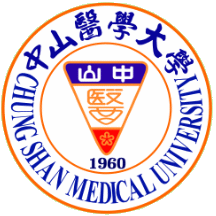 □ 學期選課                        □ 暑修選課一、主旨：學生擬於___學年度___學期至_______________大學選讀課程，敬請同意。    姓名： _____________               申請日期：____年____月____日    就讀系所：______________           年級：_________    學號：______________               聯絡電話：_________________選課資料：二、本校核定：三、接受選讀學校核定                                   ※為簡化公文往返，本校認可本申請表可替代公文，敬請  惠予受理。※注意事項：1.本校學生擬至他校選課，需填寫本申請表一式貳份，並附上該課程開課資料一份。2.學校完成校內各項申請手續後，再將申請表貳份送選讀學校核定並繳交學分費，其中一份送接受選讀學校存查，一份送本校教務處註冊課務組存查，學生若有需請自行影印存查。3.接受選讀學校於該學期（或暑修）結束後，請將選讀學生選讀科目之學期成績寄送本校教務處（註冊課務組）。4.學生擬選讀學校另有規定者，選讀學生須在申請時說明清楚，申請時如未能清楚查明並告知教務處承辦人員，其所造成的損失概由選讀學生自行負責。                                                                       AA-2-005開課系所、年級科目代號課程名稱學分數全年或半年必選修上課時間中文：英文：申 請 人(1)系（所）主管(2)院    長(3)註冊課務組承辦人(4)註冊課務組組長(5)教 務 長(6)任課教師課務組註冊組教務長出納組